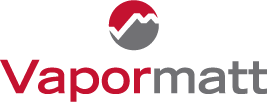 Note:  This job profile is not exhaustive and will be subject to periodic review.  It may be amended to meet the changing needs of the business.  The post-holder will be expected to participate in this process.Job ProfileJob ProfileJob ProfileJob Title:Job Title:Corporate Driver / Courier Department/Location:Department/Location:BridgwaterReports to: Reports to: HR AdvisorStaff Responsibilities: NoneStaff Responsibilities: NoneStaff Responsibilities: NoneHours of work:Hours of work:Zero Hour Contract – as and when required.Summary of Position:  The key requirement for this role is ability to be flexible and available at short notice. The purpose of this role is to do pick up and drop off at UK airports for staff travelling, and if we have overseas customers visiting our site.  The role will also involve courier runs to and from our site in Banwell, to our subcontractor sites, and local suppliers.Summary of Position:  The key requirement for this role is ability to be flexible and available at short notice. The purpose of this role is to do pick up and drop off at UK airports for staff travelling, and if we have overseas customers visiting our site.  The role will also involve courier runs to and from our site in Banwell, to our subcontractor sites, and local suppliers.Summary of Position:  The key requirement for this role is ability to be flexible and available at short notice. The purpose of this role is to do pick up and drop off at UK airports for staff travelling, and if we have overseas customers visiting our site.  The role will also involve courier runs to and from our site in Banwell, to our subcontractor sites, and local suppliers.Primary ResponsibilitiesPrimary ResponsibilitiesPrimary Responsibilities1Provide a chauffeur service for our staff, and visiting customers from abroad, from and to UK airports or railway stations or any other pick up or drop off point.Provide a chauffeur service for our staff, and visiting customers from abroad, from and to UK airports or railway stations or any other pick up or drop off point.2You will be required to check flight arrival and departure details to ensure you are aware of any changes to scheduled flights so that you are able to drop off or pick up travelers in an efficient and timely manner.You will be required to check flight arrival and departure details to ensure you are aware of any changes to scheduled flights so that you are able to drop off or pick up travelers in an efficient and timely manner.3Provide a weekly courier service to our site in Banwell to pick up document and parts as applicableProvide a weekly courier service to our site in Banwell to pick up document and parts as applicable4Provide a courier service as needed for our subcontractors Provide a courier service as needed for our subcontractors 5Provide a courier service as and when needed for our local suppliersProvide a courier service as and when needed for our local suppliers6To carry out any other reasonable driver/courier duties as required by the businessTo carry out any other reasonable driver/courier duties as required by the business7Flexible approach to any other duties that may be requested for you to doFlexible approach to any other duties that may be requested for you to doPersonal SpecificationPersonal SpecificationPersonal SpecificationPersonal SpecificationPersonal SpecificationPersonal SpecificationPersonal SpecificationPersonal SpecificationPersonal SpecificationEssentialEssentialEssentialDesirableDesirableDesirableDesirableQualifications & TrainingQualifications & TrainingClean driving license Clean driving license Clean driving license ExperienceExperienceConfident to travel to UK airports and around the UK generallyConfident to travel to UK airports and around the UK generallyConfident to travel to UK airports and around the UK generallyQualities and AttitudeQualities and AttitudePositive and flexible attitude and the ability to engage in a friendly manner with passengers and othersSmart casual appearance as you will be representing Vapormatt and often the first face to face point of contact for visitors to the businessPositive and flexible attitude and the ability to engage in a friendly manner with passengers and othersSmart casual appearance as you will be representing Vapormatt and often the first face to face point of contact for visitors to the businessPositive and flexible attitude and the ability to engage in a friendly manner with passengers and othersSmart casual appearance as you will be representing Vapormatt and often the first face to face point of contact for visitors to the businessGood customer service skillsGood customer service skillsGood customer service skillsGood customer service skillsCompetenciesCompetenciesCompetenciesCompetenciesCompetenciesCompetenciesCompetenciesCompetenciesCompetenciesFlexibility and ability to respond timely to requestFlexibility and ability to respond timely to requestFlexibility and ability to respond timely to requestFlexibility and ability to respond timely to requestFlexible approach to any other duties that may be required.Flexible approach to any other duties that may be required.Flexible approach to any other duties that may be required.Flexible approach to any other duties that may be required.Flexible approach to any other duties that may be required.Friendly and approachableFriendly and approachableFriendly and approachableFriendly and approachableCan do attitudeCan do attitudeCan do attitudeCan do attitudeAble to build good relationships with staff in the business.Able to build good relationships with staff in the business.Able to build good relationships with staff in the business.Able to build good relationships with staff in the business.Prepared byPrepared byPrepared byPrepared byPrepared byPrepared byPrepared byPrepared byPrepared byName: Hayley TeagueHayley TeagueHayley TeagueHayley TeagueHayley TeagueDate:02/02/2022Title and/or Department:Title and/or Department:Title and/or Department:HR Advisor HR Advisor HR Advisor HR Advisor HR Advisor HR Advisor 